5.8  加减混合1.看图写算式。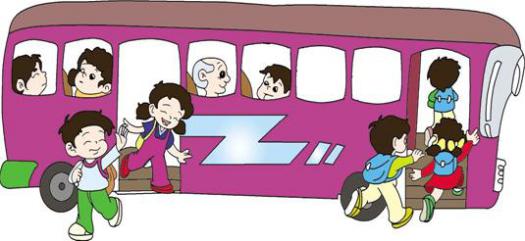 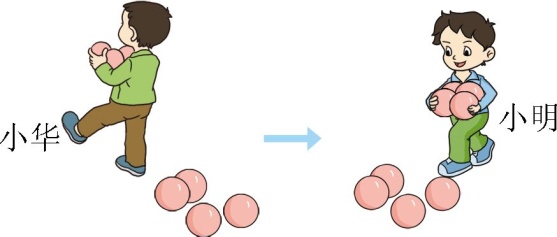 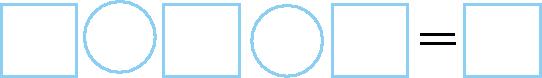 2.连一连。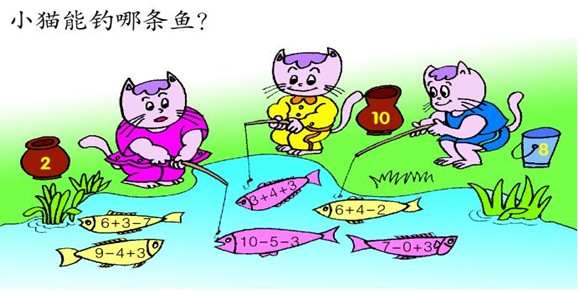 3.画出小羊的过河路线。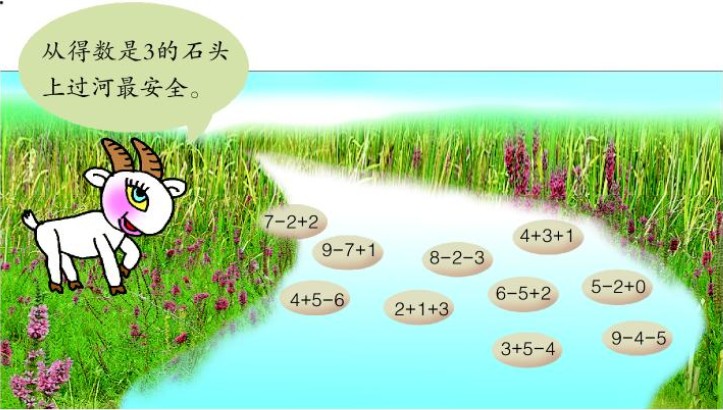 4.填一填。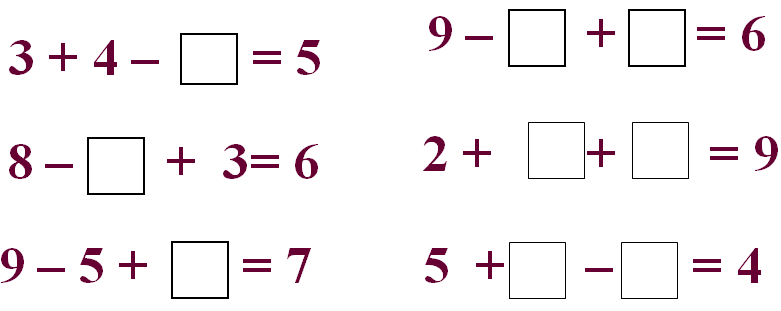 答案：1. 7-3+4=8    6-2+3=7    2. 6+3-7=2   9-4+3=8   3+4+3=10  10-5-3=2   6+4-2=87-0+3=10    3.4+5-6=3  9-7+1=3  8-2-3=3  6-5+2=3  5-2+0=3       4. 2  3  0  5  3  4  3  2  3